FOR IMMEDIATE RELEASE						CONTACT: JOE FAZIO										262-247-2802			Milwaukee Business Journal names Dave Borchardt: 2019 CFO of the Year West Bend, WI – September 2019 – The Milwaukee Business Journal selected Dave Borchardt as a winner of their annual “CFO of the Year” C-Suite Awards program. This prestigious award recognizes six Milwaukee-area chief financial officers who are making a difference within their companies and communities throughout Southeastern Wisconsin. The Milwaukee Business Journal (MBJ) received hundreds of nominations and the MBJ editors selected the winners.   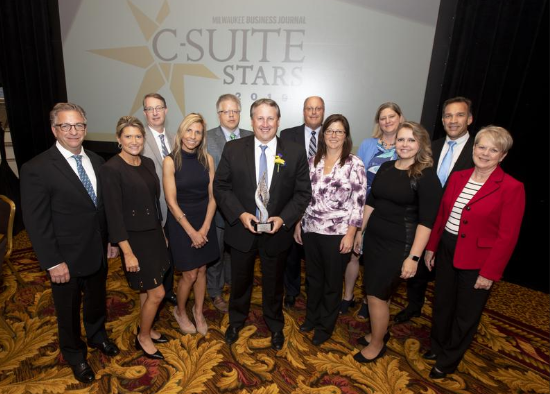 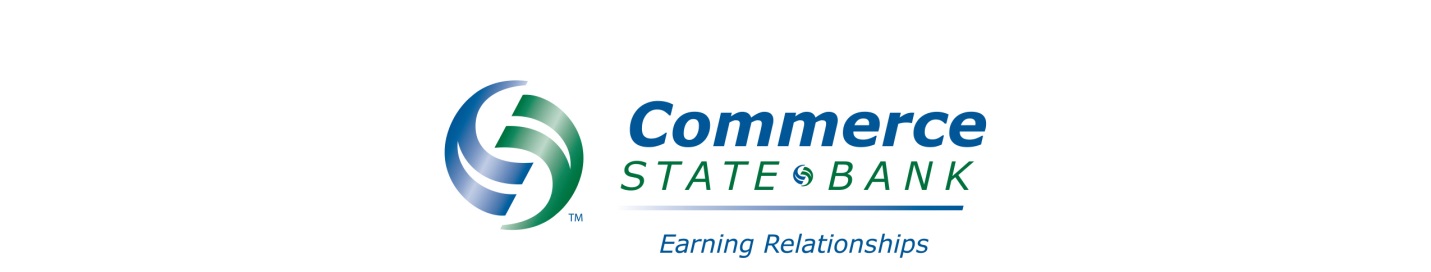 (Pictured Center: Dave Borchardt, CFO/COO & Co-Founder surrounded by Commerce State Bank employees at C-Suite Awards event that drew more than 450 business executives at The Pfister Hotel’s grand ballroom on September 6, 2019. Photo Credit: Scott Paulus) “Dave is a passionate, creative leader of Commerce State Bank,” said Joe Fazio, CEO and Co-Founder of Commerce State Bank. “He has developed and skillfully led the bank’s financial strategies from start-up, through the financial crisis, and rapid growth periods to $700 million in assets, with a profit in every full calendar year in business.”  Dave is the founder of the Random Lake Advantage Committee that is a subsidiary of the Sheboygan County Economic Development organization. He serves his industry as a member of the Wisconsin Business Development (WBD) Corporation Loan Committee and its Market Development Committee. Dave, his father, and brothers were diagnosed with Retinitis Pigmentosa and they raised $162,000 to support Wisconsin’s Vision Walk with proceeds going to the Foundation Fighting Blindness. Dave inspires many to never give up or lose hope.Opened in August 2005, Commerce State Bank is a full-service state chartered bank headquartered in West Bend with additional offices in Cedarburg, Elm Grove and Sheboygan. Today, the bank has total assets of more than $702 million. The bank is dedicated to helping communities through its Random Acts of Commerce program. For more information, please contact Joe Fazio at 262-247-2802 or Jfazio@commercesb.com# # #    